ПОЛОЖЕНИЕ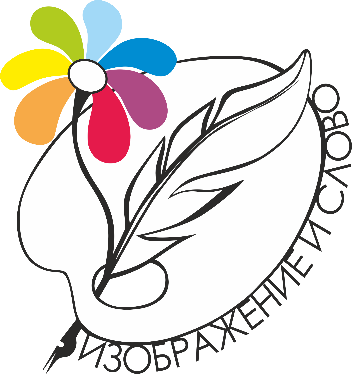 о проведении АРТакиады «Изображение и слово»                                                            творческого состязания                                                                                                          по изобразительному искусству для учащихся 1-8 классов1. Общие положения1.1. Настоящее Положение определяет цели и задачи проведения АРТакиады «Изображение и слово» для учащихся как начальной (1-4 класс), так и средней (5-8 класс) общеобразовательной школы (далее – АРТакиада), а так же порядок организации, проведения и подведение итогов творческого состязания в области художественного образования.1.2. АРТакиада, это метапредметное творческое состязание, которое проводится в очной форме в режиме реального времени на площадках образовательных организаций города Москвы и регионов России. Организовывается ежегодно, с декабря по май, имеет просветительский характер и направлена на расширение детского кругозора в процессе интеграции изобразительного искусства и отечественной детской литературы. Раскрывает мир книжной иллюстрации, способствует формированию эмоционального интеллекта и выявлению креативного потенциала учащихся. Форма проведения конкурса уникальна для художественного образования, и, по сути, является аналогом экзаменационных условий, выявляя образовательные результаты московских учащихся 1-8 классов.1.3. Проведение АРТакиады способствует профессиональному общению педагогов художественного образования и совершенствованию их педагогического мастерства.2. Цель и задачи2.1. Цель АРТакиады:                                                                                                                                  - совершенствование профессиональных компетенций  педагогов, работающих в системе базового и дополнительного образования в области изобразительного искусства; - приобщение детей к отечественной художественной культуре, выявление и поддержка одаренных детей, в том числе содействие им в профессиональной ориентации. 2.2. Задачи АРТакиады:развитие и реализация творческих способностей, у учащихся 1-8 классов, навыков образного видения и смыслового понимания текста;выявление способностей к художественной деятельности, а так же поддержание интереса к дальнейшему развитию и профессиональному ориентированию в данной области;формирование образного мышления, развитие воображения на основе иллюстрирования литературных произведений отечественных авторов;формирование учебно-познавательных компетенций учащихся; расширение кругозора учащихся в области отечественной литературы и изобразительного искусства; создание условий для очного творческого соревнования способного вызвать дух соперничества (состязания) и стремление к достижению лучшего результата;выявление лучших методических подходов в процессе подготовки учащихся к творческому соревнованию, организация различных форм обмена опытом, способствующих повышению педагогического мастерства учителей;трансляция и популяризация лучших творческих результатов.3. Организаторы АРТакиады:3.1. Координацию и организационно-содержательный аспект проведения АРТакиады осуществляют ГАОУ ДПО МЦРКПО Управление непрерывного художественного образования, в сотрудничестве с Международным союзом педагогов-художников, при поддержке ЕНАП.3.2. Организаторы обеспечивают равные условия всем участникам АРТакиады, организационно-методическое сопровождение двух этапов, формирование компетентного жюри, выявление и награждение победителей творческого состязания.4. Участники АРТакиады:Участники − обучающиеся с 1-8 класс, как в системе базового, так и дополнительного профессионального образования.5. Организационный комитет и жюри:5.1. Для организации и проведения соревнования создаётся организационный комитет АРТакиады.5.2. Организационный комитет осуществляет:организационно-методическое сопровождение;оперативное руководство;согласование предложений о поощрении учащихся, победивших в заключительном туре состязания;организацию итоговой выставки и награждения победителей.5.3. Состав оргкомитета формируется из представителей организаторов соревнования: педагогов в области искусства, представителей ассоциации учителей изобразительного искусства, которые работают на различных площадках проведения Москвы и России. 5.4. Жюри АРТакиады формируется отдельно для каждого тура. В его состав входят специалисты Управления НХО ГАОУ ДПО МЦРКПО в области детского художественного творчества, искусствоведы, представители Международного Союза педагогов-художников, ассоциации учителей изобразительного искусства, которые осуществляют проверку и оценку выполненных творческих работ, определяют победителей и призёров отборочного и заключительного тура соревнования. Состав жюри, включающий представителей разных регионов России, отборочного и заключительного тура утверждается оргкомитетом АРТакиады.5.5. Жюри оценивают творческие работы в соответствии с разработанными определенными критериями:соответствие созданной иллюстрации самостоятельно выбранному заданию, содержательность рисунка;художественная выразительность;эмоциональность изображения;творческая оригинальность, индивидуальный подход;осознанное использование выразительных средств и выразительных возможностей современных художественных материалов.6. Сроки и порядок проведения АРТакиады:6.1. АРТакиада проходит в два этапа: 1 этап содержит демонстрационный (школьный) и отборочный (территориальный) тур, 2 этап – заключительный (городской) тур.1 тур демонстрационный (школьный) – проходит очно, в декабре текущего года, на базе образовательных организаций, под руководством педагогов. По его окончании, работы просматриваются членами жюри, определяются победители и призёры, работы которых в дальнейшем   собираются на территории определённых школ-площадок города Москвы, и передаются в оргкомитет. Работы региональных участников просматриваются на местах, в оргкомитет высылается протокол и сканы работ победителей и призёров. Все победители и призёры 1 тура проходят регистрацию для участия во 2 туре. Информация по процедуре и срокам регистрации, размещается в инструкции на информационном портале АРТакиады.2 тур – отборочный, (идёт просмотр собранных работ) проводится заочно, (в январе) и оценивается представителями жюри, на базе Управления НХО ГАОУ ДПО МЦРКПО в Москве и на территории региональных школ-площадок.3 тур – заключительный, для победителей и призёров 2 тура, проходит очно в конце февраля на территории организованных площадок Москвы и в регионах. Работы заключительного тура присылаются из регионов России по почте в оргкомитет для определения победителей и призёров творческого состязания.Только победители и призёры 1 этапа (демонстрационного и отборочного туров) допускаются к итоговому, очному заключительному туру АРТакиады. Если участник не участвовал в 1 туре, он не может быть победителем или призёром заключительного тура. Каждый тур предполагает, что количество победителей должно быть не более 10 % от общего кол-ва участников, количество призёров не более 20%. 6.2. Подведение итогов проводится в апреле-мае. Фотографии работ-победителей публикуются на информационном портале АРТакиады.  Работы победителей и призёров награждаются дипломами Департамента образования города Москвы, лучшие из них размещаются в виртуальной галерее на сайте, участвуют в выставках, а также делегируются для участия во Всероссийских и Международных  конкурсах.6.3. Задания всех очных туров (выполнение иллюстрации к литературным произведениям отечественных авторов) требуют предварительного ознакомления с литературным источником, который заранее размещается на сайте АРТакиады. Выполнение заданий без глубокого знания текста невозможно. Тексты литературных произведений для ознакомления размещаются за 14 дней до проведения соревнования.6.4. На очных турах творческая работа выполняется не более 3 часов для участников начальной школы и не более 4 часов для учащихся средней школы. Участник выполняет задание собственными художественными материалами, по своему выбору, работая в любой графической или живописной технике, на бумаге любого типа формата А3, быстросохнущими художественными материалами, не имеющими резкого запаха. Работа с тыльной стороны оформляется личным листком с заполненными данными об участнике.6.5. Проверка творческих работ отборочного и заключительного туров АРТакиады проводится членами жюри, состоящим из компетентных педагогов-художников, искусствоведов, деятелей искусств. 6.6. Победители и призёры заключительного тура, определяются на основании критериев оценки творческих работ учащихся, и при наибольшем количестве голосов членов жюри.7.  Награждение и подведение итогов АРТакиады:7.1. Победители и призёры АРТакиады награждаются дипломами Департамента образования города Москвы.                                                                                                                                                                                               7.2. Дополнительную информацию по условиям конкурса и особенностям его прохождения можно получить по электронной почте: artakiada@mioo.ru.7.3. Участие в АРТакиаде, означает автоматическое согласие автора работы и его официального представителя с правом организатора на обработку персональных данных.